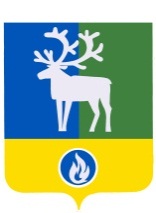 СЕЛЬСКОЕ ПОСЕЛЕНИЕ ПОЛНОВАТБЕЛОЯРСКИЙ РАЙОНХАНТЫ-МАНСИЙСКИЙ АВТОНОМНЫЙ ОКРУГ – ЮГРАСОВЕТ ДЕПУТАТОВСЕЛЬСКОГО ПОСЕЛЕНИЯ ПОЛНОВАТРЕШЕНИЕот 9 июня 2021 года                                                                                                                № 25О внесении изменения в приложение к решению Совета депутатов сельского поселения Полноват от 3 августа 2018 года № 34В соответствии с пунктом 4 статьи 1 Федерального закона от 2 августа 2019 года     № 283-ФЗ «О внесении изменений в Градостроительный кодекс Российской Федерации                и отдельные законодательные акты Российской Федерации» Совет депутатов городского поселения Белоярский р е ш и л:1. Внести в приложение «Порядок организации и проведения общественных обсуждений по вопросам градостроительной деятельности в сельском поселении Полноват» к решению Совета депутатов сельского поселения Полноват от 3 августа 2018 года № 34 «Об утверждении Порядка организации и проведения общественных обсуждений по вопросам градостроительной деятельности в сельском поселении Полноват» изменение, изложив  подпункт 2 пункта 3.1 подраздела 3  раздела 1 в следующей редакции:«2) по проектам правил землепользования и застройки, или проектам о внесении изменений в правила землепользования и застройки – не менее двух и не более четырех месяцев со дня опубликования такого проекта. В случае подготовки изменений в правила землепользования и застройки в части внесения изменений в градостроительный регламент, установленный для конкретной территориальной зоны, а также в случае подготовки изменений в правила землепользования и застройки в связи с принятием решения о комплексном развитии территории, общественные обсуждения или публичные слушания по внесению изменений в правила землепользования и застройки проводятся в границах территориальной зоны, для которой установлен такой градостроительный регламент, в границах территории, подлежащей комплексному развитию. В этих случаях срок проведения общественных обсуждений или публичных слушаний не может быть более чем один месяц.».2. Опубликовать настоящее решение в бюллетене «Официальный вестник сельского поселения Полноват».3. Настоящее решение вступает в силу после его официального опубликования.Глава сельского поселения  Полноват                                                                    Л.А. Макеева